HELP US EARN FREE MONEY FOR OUR SCHOOL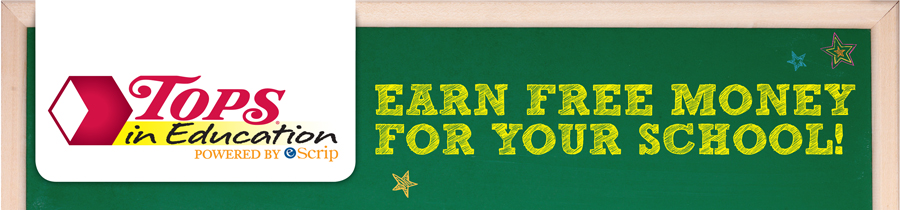 TOPS in Education >   Participating Products >TOPS in EducationAt TOPS Friendly Markets, we are committed to helping the communities we serve. Schools are a big part of those communities. That's why we are excited to bring you TOPS in Education, a program that makes it easier to get additional money for school improvements and programs. Here's how it works:Register your TOPS BonusPlus®.Select your school(s) of choice (grades K-12) from the list of schools that have registered (you may select up to three schools).Purchase participating TOPS brand, Full CircleTM, TopCare®, Tippy Toes, Valu Time® and Best Yet® products with your TOPS BonusPlus® throughout the 2016-2017 TOPS in Education program year.TOPS contributes up to 5% of your purchase to the school(s) you have chosen. The more you shop, the higher percentage we donate!Participating ProductsWhen you purchase TOPS brand, Full CircleTM, TopCare®, Tippy ToesTM, Valu Time® or Best Yet products* with your TOPS BonusPlus®, TOPS contributes up to 5% of the purchase to the school of your choice (grades K-12). ***Please note, you need to re-register your card each school year***Please complete the form below and return to school by September 30, 2016.  You will be entered to win a $25.00 Tops gift card.My Tops Bonus Card is registered and Southtowns Catholic School has been designated as my school. Name: ______________________________________________________________Phone Number: _______________________________________________________